Regeneration Committee						19/01/2023Chair of Committee: Councillor D Taylor Councillors: M Bennett, M Kerry, H Jowett-Frost, S Marshall-Clarke On Thursday 26th January 2022 at 7PMRoom 1, Alfreton House, High Street, Alfreton, Derbyshire, DE55 7HHAll Members of the Committee are requested to attend for the purpose of considering and resolving the business to be transacted as set out in the following agenda.Yours sincerelyTina Crookes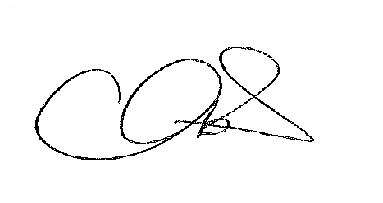 Town ClerkORDER OF BUSINESS16/22r To receive apologies for absence17/22r To receive any declarations of interest from Members18/22r Public Participation19/22r To consider any items which should be taken in exclusion of the    	 press and public20/22r To read and consider the minutes of the last meeting21/22r to Approve the minutes of the last meeting as a correct record22/22r An update on progress so farArts TrailBusiness ForumInterpretation BoardsMemorial BenchLitter Pick Phone BoxDecx – flags and displays23/22r To receive an update on the budget 22/2324/22r To consider the budget for 2023/24 and projects£1,000.00Membership and advice for market rights£1,000.00Town Brand£6,500.00Business inclusion/Planters/Town centre improvements£6,500.00·         Flags Hanging Baskets£200.00Business Forum£2,800.00Artist Trail£500.00Phone Box (Arts Trail)£1,000.00Interpretation Boards£1,000.00Memorial Bench£14,000.00TOTALBudget£15,000.00Underspend from 2021/22£4,000.00 in balances to be confirmed for 2022/23 budget